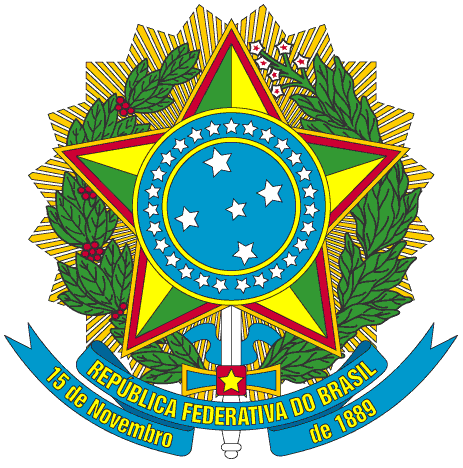 SERVIÇO PÚBLICO FEDERALPORTARIA Nº 018/2015/PROEN, DE 11 DE MARÇO DE 2015O PRÓ-REITOR DE ENSINO DO INSTITUTO FEDERAL DE EDUCAÇÃO, CIÊNCIA E TECNOLOGIA DO CEARÁ, no uso de suas atribuições, considerando a Portaria Nº 298 de 12 de março de 2013 e a Portaria Nº 200/GR, de 28 de fevereiro de 2014.RESOLVEArt. 1º - Criar comissão para avaliação do Curso de Técnico em Hospedagem, apresentado pelo Campus Guaramiranga, tomando por base o Instrumental de Avaliação de Cursos Técnicos, aprovado pelo Conselho Superior - Resolução Nº 025 de 25/10/2013.§ 1º -  A comissão será composta pelos seguintes membros: Ricardo Liarth da Silva Cruz - Presidente da Comissão - Siape 1668008II.  Ana Cláudia Uchôa Araújo - Pedagoga - Siape 1544822III. Etelvina Maria Marques Moreira - Bibliotecária - Siape 269715IV. Carolina Silva Castelo Branco - Docente - Siape 2164593V . Débora Regina Garcia Pinto Passos - Docente - Siape 15055434§ 2º - A comissão terá o prazo de 60 dias contados a partir da data desta Portaria para apresentar o resultado dos trabalhos.PUBLIQUE-SE                        ANOTE-SE                      CUMPRA-SEPRÓ-REITORIA DE ENSINO DO INSTITUTO FEDERAL DE EDUCAÇÃO CIÊNCIA E TECNOLOGIA DO CEARÁ, 11 DE MARÇO DE  2015.Reuber Saraiva de SantiagoPró-reitor de Ensino